PREFEITURA MUNICIPAL DE ANANINDEUASECRETARIA MUNICIPAL DE SANEAMENTO E INFRAESTRUTURA – SESANTERMO DE REFERÊNCIA – PARA CONTRATAÇÃO DE SERVIÇOS DE REFORMA DA PRAÇA DO CONJUNTO ANTÔNIO QUEIROZ, NO MUNICÍPIO DE ANANINDEUA-PA.PREFEITO MUNICIPALDANIEL BARBOSA DOS SANTOS SECRETÁRIO MUNICIPAL DE SANEAMENTO E INFRA-ESTRUTURAPAULO ROBERTO CAVALLEIRO DE MACEDODIRETORA DO DEPARTAMENTO DE PROJETOSArqª. NICIANA PINTO NOURADIVISÃO DE PROJETOSArqª. DANIELLE SAORI ENOMOTO HANTANIArqtª. JOSELY LIMA DE LIMA DAMASCENOArqª. LUISA ARAÚJO MARTINSArqtª.  MURIEL LOBATO SOUZAArq. MARCIO JOAQUIM TAVARES DE JESUSEng. Civil. SIDNEY DE SOUSA DURÃESEng. Civil. UBIRANDIR MACHADO MARTINSTécnica ANA GABRIELA FERRAZ SOUSATécnica AMANDA MONTEIRO BATISTATécnico DANIEL TAKESHI ENOMOTOTécnico JOSÉ VITOR FARIAS CARDOSOTécnico FRANCISCO LOBATO PORTELAEstagiária ANDREZA MONTEIRO MORAESEstagiário CARLOS EDUARDO MORAES DE ARAÚJOINDICEOBJETIVOEste Termo de Referência define as condições gerais para contratação de serviços de REFORMA DA PRAÇA DO CONJUNTO ANTÔNIO QUEIROZ, no Município de Ananindeua, conforme os documentos em anexo.DEFINIÇÕESSão usadas neste documento as seguintes definições:1.	CONTRATADA – Pessoa jurídica contratada para a execução dos serviços de REFORMA DA PRAÇA DO CONJUNTO ANTÔNIO QUEIROZ, no Município de Ananindeua.2.	FISCALIZAÇÃO – Atividade exercida de modo sistemático pela SECRETARIA, através de pessoa ou grupo de pessoas especialmente designadas, com o objetivo de verificação do cumprimento das disposições contratuais, por parte da CONTRATADA, em todos os seus aspectos.CONDIÇÕES GERAIS1. Os serviços serão executados de acordo com as normas e especificações contidas no presente Termo de Referência e obedecendo as Linhas Normativas da ABNT para os serviços em questão;2. Todos os materiais a serem empregados deverão ser novos e comprovadamente de primeira qualidade;3. É obrigação da CONTRATADA fornecer e conservar os equipamentos mecânicos e ferramentas necessárias para a execução da obra, de modo a não interromper o andamento da mesma;4. Qualquer divergência entre a especificação e os projetos (caso se fizer necessário), será dada preferência a de maior critério técnico e melhor acabamento, a cargos da fiscalização;5. Caberá a CONTRATADA empregar mão-de-obra especializada de acordo com os serviços, ficando sob sua responsabilidade todos os encargos sociais que sobre ele incidirem;6. Obedecerá às normas de Segurança e Medicina do Trabalho;7. Os trabalhos que não satisfizerem as condições contratuais ou que não forem executados dentro da boa técnica poderão ser rejeitados pela fiscalização, a qual poderá determinar a demolição, ficando por conta da CONTRATADA todas as despesas decorrentes desses serviços.DAS GENERALIDADES, LOCAÇÃO E CONTROLE1. Será fornecida pela FISCALIZAÇÃO a orientação técnica da locação geral da obra, incluindo o eixo longitudinal e as referências de nível. Caberá ao contratado seguir o projeto ou a orientação da FISCALIZAÇÃO sob pena de custear a demolição e reconstrução do dispositivo de drenagem que se fizer necessário;2. A FISCALIZAÇÃO desta Secretaria compete exercer o controle dos serviços em questão, estabelecendo as tolerâncias dentro dos parâmetros técnicos aceitáveis;3. Toda instalação deverá ser rigorosamente de acordo com as normas da ABNT e de acordo com os códigos de postura dos órgãos Oficiais;4. A instalação será dotada de todos os elementos necessários as futuras operações de inspeção e desobstrução.CARACTERIZAÇÃO DO PROJETOAPRESENTAÇÃOEsta proposta visa a REFORMA DA PRAÇA DO CONJUNTO ANTÔNIO QUEIROZ, localizado entre as Travessas André Vidal e Visconde do Rio Branco, com a face principal voltada para a Rua Santos Dumont, no estado do Pará, município de Ananindeua, no Bairro 40 Horas. Trata-se de um espaço voltado à lazer e prática de esportes e atividade física.Ilustração 1 - Localização do Município de Ananindeua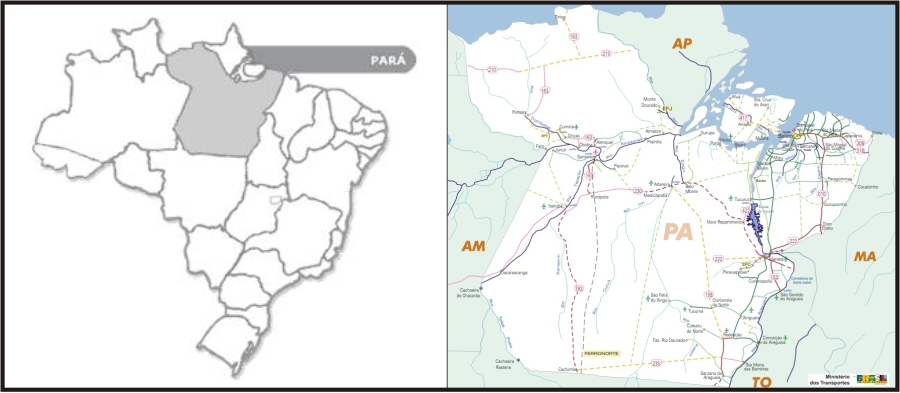 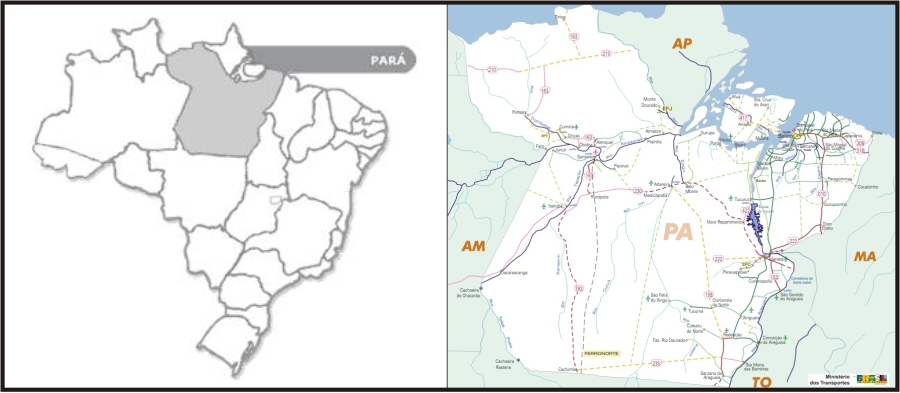 A área de intervenção possui aproximadamente de 2.609,50m² em terreno plano e de traçado regular. No local não existem espaços para lazer e prática de esportes por isso a necessidade desta intervenção, assim como manutenção na área verde. A proposta está embasada primeiramente com projeto básico de arquitetura, constante de implantação, planta baixa, orçamento analítico e cronograma físico-financeiro.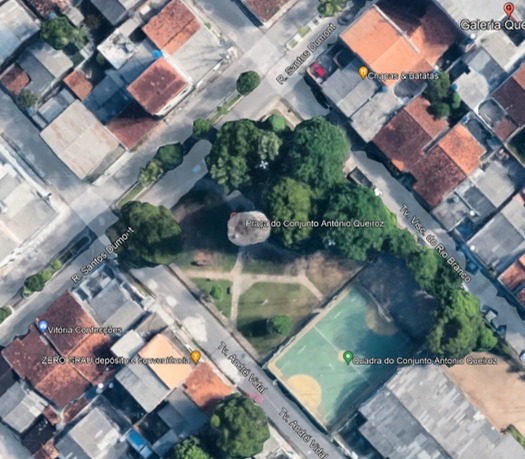 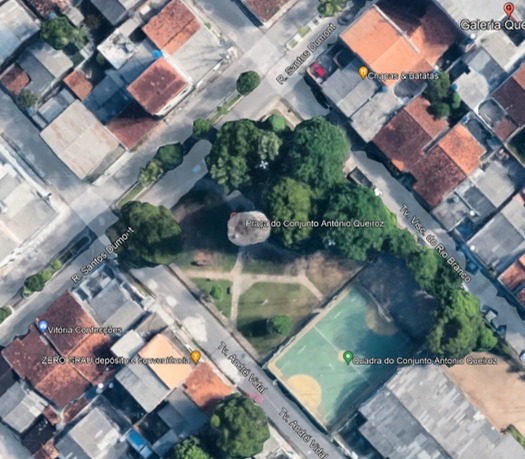 Ilustração 2 - Localização da Praça do Conjunto Antônio QueirozESPECIFICAÇÃO TÉCNICASERVIÇOS INICIAIS PLACA DA OBRA EM LONAExecutar as placas de obra, nas dimensões mínimas de 2,00m x 3,00m. Conforme modelo fornecido pela CONTRATANTE. As placas serão afixadas pela CONTRATADA, em local visível, preferencialmente no acesso principal do empreendimento ou voltadas para a via que favoreça a melhor visualização das placas, e deverão ser mantidas em bom estado.locação da obraSerá executada pela CONTRATADA com o auxílio de topógrafo e ajudante e de acordo com o RN (Referência de Nível) e alinhamento geral, sendo utilizado métodos de acordo com as normas da ABNT.Em caso de divergência entre o projeto de locação e a situação existente, deve a CONTRATADA comunicar o fato à FISCALIZAÇÃO, para que esta providencie a mudança em tempo hábil.Na ocorrência de erro na locação por parte da CONTRATADA, esta se obriga a proceder as alterações necessárias sem ônus para a CONTRATANTE, sem também haver alteração no prazo contratual.A CONTRATADA não executará nenhum serviço antes da aprovação da locação, pela FISCALIZAÇÃO.A locação será global sobre um ou mais quadros de modo a envolver o perímetro do terreno, salvo indicações em contrário no projeto de arquitetura. Na locação do terreno será usado aparelho de precisão (teodolito e aparelho de nível).TAPUMENa obra precisará de um tapume com altura total de 2,00m, composto na parte inferior por telha metálica trapezoidal, em aço zincado, sem pintura, altura de aproximadamente 40 mm, espessura de 0,50 mm e largura útil de 980 mm e na parte superior por tela fachadeira em polietileno, rolo de 3 x 100 m (l x c), cor branca, sem logomarca - para proteção de obras. Para montagem dos pilares, prego polido com cabeça 18 x 27, e concreto magro para lastro com preparo manual.Os critérios de aferição se dão a partir do levantamento dos índices de produtividade que foram considerados pelos carpinteiros, ou pelos auxiliares que ajudaram na instalação da construção temporária do tapume. O tapume utilizado na primeira obra será reaproveitado na obra seguinte.Será considerado um buraco escavado para fixação de cada pontalete tem diâmetro de 0,15 m e 0,60 m de profundidade.  A execução do tapume se inicia pela verificação da área que o mesmo será instalado, o corte no comprimento necessário das peças, a escavação do local onde se colocará a peça de madeira, inserir a peça e verificar o nível durante o processo. No solo realizar o chumbamento com o concreto nas peças de madeira.A CONTRATADA é responsável por todos os materiais, equipamentos e ferramentas necessários para a perfeita execução dos serviços.A CONTRATADA obriga-se a manter o canteiro de obras permanentemente limpo, fazendo diária remoção de entulhos e detritos fabricados.BARRACÃO DE OBRASOs locais onde transcorrerão os serviços deverão ser limpos, e assim que esteja liberado o local, a CONTRATADA providenciará a construção do barracão da obra, o qual deverá ter áreas destinadas aos Escritórios, depósitos assim como todas as instalações hidrossanitárias e elétricas. A CONTRATADA deverá executar uma sala para uso da FISCALIZAÇÃO.Serão aproveitados os muros já existentes em torno das áreas onde serão executadas edificações, para segurança da obra.As instalações provisórias de água, luz e esgoto serão de responsabilidade da CONTRATADA, cabendo a esta a extensão de redes de energia de alta e baixa tensão, quando for necessário, assim também, quanto às redes de água e esgoto. Não será permitida, em hipótese nenhuma, a utilização de águas de chuvas ou águas paradas para a execução dos serviços.Todas as locações serão de responsabilidade da CONTRATADA, e serão executadas por topógrafo e aparelhos topográficos, de acordo com projetos, RN e alinhamento fornecidos pela CONTRATANTE. Na eventualidade de erro na locação, a CONTRATADA, às suas custas, ficará responsável pela sua retificação, mesmo que a locação tenha sido aprovada pela FISCALIZAÇÃO.A CONTRATANTE fornecerá o modelo da placa que deverá ser afixada na obra. Qualquer outra placa, que porventura seja exigida pelos órgãos competentes, deverá ser colocada, sob responsabilidade da CONTRATADA.A administração da obra será exercida por ENGENHEIRO CIVIL responsável, em horário integral, juntamente com encarregados, mestres, almoxarife e demais elementos que se façam necessários.A CONTRATADA deverá apresentar o nome do engenheiro responsável para aprovação da CONTRATANTE.A CONTRATADA é responsável por todos os materiais, equipamentos e ferramentas necessários para a perfeita execução dos serviços.A CONTRATADA obriga-se a manter o canteiro de obras permanentemente limpo, fazendo diária remoção de entulhos e detritos fabricados.LIMPEZA DO TERRENOO terreno deverá ser limpo, efetuando-se a retirada de toda a vegetação que se fizer necessária e executando demolições que porventura existirem. Qualquer árvore de médio ou grande porte, não prevista no projeto, que necessite de derrubada, somente poderá ser retirada após aprovação da FISCALIZAÇÃO, que estudará, juntamente com o projetista, qualquer impacto ao meio ambiente que possa causar. Todo o entulho acumulado desta limpeza será retirado do canteiro de obras diariamente para não haver acúmulo.A CONTRATADA é responsável por todos os materiais, equipamentos e ferramentas necessários para a perfeita execução dos serviços.A CONTRATADA obriga-se a manter o canteiro de obras permanentemente limpo, fazendo diária remoção de entulhos e detritos fabricados. DEMOLIÇÕES E RETIRADAsAs demolições e retiradas deverão ser executados por pessoal habilitado, com comprovada experiência em tais serviços, e de acordo com as normas técnicas e de segurança vigente. A CONTRATADA é responsável por todos os materiais, equipamentos e ferramentas necessários para a perfeita execução dos serviços.A CONTRATADA obriga-se a manter o canteiro de obras permanentemente limpo, fazendo diária remoção de entulhos e detritos fabricados.movimentação de terraaterro e compactaçãoO aterro (incluindo carga, descarga e transporte) deverá ser compactado energicamente em camadas de no máximo 15 cm de espessura, molhadas até atingir a umidade conveniente. Quando a espessura total da camada for superior a 50 cm o apiloamento deverá ser por meios mecânicos (“sapo“).No caso de haver material excedente das escavações, o mesmo será transportado para fora dos limites da obra, sob total responsabilidade da CONTRATADA.pavimentaçãopiso em concreto 20Mpa O terreno sobre o qual será executado o piso deverá estar limpo, regularizado, apiloado, nivelado, compactado e umedecido. O piso terá camada seguinte será a niveladora (7 cm) executada “in loco” com argamassa de cimento e areia e seixo fino, sarrafeado e com acabamento convencional, liso e sem imperfeições. Deverá ser evitado o cruzamento em ângulos e juntas alterados. As superfícies do piso terão declividade mínima de 1,0%, de modo a ser assegurado um rápido escoamento em direção aos locais previstos.O concreto deverá ter plasticidade e umidade tais que possa ser facilmente lançado nas formas, onde, convenientemente apiloado, e alisado, deverá constituir uma massa compacta sem buracos ou ninhos. A mistura deverá ser executada por processos mecânicos.Os pisos em concreto com resistências de 20 mpa deverão seguir os seguintes critérios:GeneralidadesO concreto a ser empregado no canal aberto, deverá obedecer a presente especificação.O concreto será composto de cimento Portland, água, agregado miúdo e agregado graúdo. Em alguns casos, após aprovação da FISCALIZAÇÃO, poderão ser utilizados aditivos químicos para melhorar certas propriedades do concreto.O concreto poderá ser pré-usinado ou vibrado na obra, bombeado, ou lançado diretamente nas formas ou locais de concretagem.MateriaisCimento: Deverá ser utilizado cimento Portland adequado à exigência do projeto estrutural e à agressividade do meio ambiente, objetivando a produção de concretos resistentes e duráveis e que atendam às seguintes especificações da ABNT:1).	NBR 6118/80 cimento Portland comum;2).	NBR 5733/80 cimento Portland de alta resistência inicial;3).	NBR 5735/87 cimento Portland de alto-forno;4).	NBR 5736/90 cimento Portland Pozolânico;5).	NBR 5737/86 cimento Portland de moderada resistência a sulfatos e moderado calor de hidratação (MRS) e cimento Portland de alta resistência a sulfatos (ARIS).Caberá a FISCALIZAÇÃO provar o cimento a ser empregado, podendo exigir a apresentação de certificado de qualidade, quando julgar necessário.Todo cimento deverá ser entregue no local da obra, em sua embalagem original. O cimento deverá ser armazenado em local seco e abrigado durante um tempo que não comprometa a sua qualidade. Também a forma de empilhamento deverá satisfazer esta condição.AgregadoOs agregados para a confecção de concreto ou argamassa deverão ser materiais sãos, resistentes e inertes. Deverão ser armazenados separadamente, isolados do terreno natural por assoalho de madeira ou camada de concreto de cimento.Agregado MiúdoO agregado miúdo é a areia natural quartzosa, de rios ou jazidas, de diâmetro máximo ou igual a 4,8 mm. Deve ser limpo, resistente e durável, isento de sulfatos e cloretos, não apresentar substancias nocivas, como torrões e argila, matéria orgânica, etc., atendendo as especificações da NBR 7211/83 da ABNT e ao prescrito na especificação própria.Somente mediante autorização da FISCALIZAÇÃO, poderão ser empregadas areias artificiais resultantes da britagem de rochas sadias.Agregado GraúdoConsistirá de pedra britada resultante de britagem de rochas sadias, de diâmetro máximo superior a 4,8 mm e inferior a 75 mm, isentos de partículas aderentes, e não podendo apresentar substancias nocivas, como torrões de argila, matéria orgânica, etc., atendendo às especificações da NBR 7211/83 da ABNT e ao prescrito na especificação própria.O agregado graúdo será constituído pela mistura de partículas de diversas medidas em proporções convenientes, de acordo com os traços indicados.DosagemO concreto para fins estruturais deverá ser dosado racionalmente a partir da tensão de ruptura estabelecida no projeto, do tipo de controle de concreto e das características físicas das matérias componentes. A CONTRATADA não poderá alterar a dosagem sem autorização expressa da FISCALIZAÇÃO, devendo adotar as medidas necessárias à sua manutenção.Serão consideradas também na dosagem dos concretos, condições peculiares como impermeabilização, resistência ao desgaste, ação de águas agressivas, aspectos das superfícies, condições de lançamento etc.O concreto para outros fins que não o estrutural, ou que não requeira características especiais devido à sua destinação, poderá ser dosado empiricamente, mas de modo a obter um concreto durável resistente e de bom aspecto, devendo neste caso satisfazer às especificações da NBR 6118/80 da ABNT.A operação de medida dos materiais componentes, de acordo com o traço no projeto, deverá sempre que possível, ser realizada “em peso”. Entretanto, quando a dosagem for feita por processo volumétrico, deverão ser empregados caixotes de madeira ou de metal, de dimensões corretas, indeformáveis no uso e pelo uso, corretamente identificados em obediência ao traço especificado.No enchimento dos caixotes deverá ser tomado cuidado para que o material não ultrapasse o plano da borda, não sendo permitida em hipótese alguma, a formação de abaulamentos, para o que deverá ser procedido, sistematicamente, o arrasamento da superfície final.Deverá ser dada atenção especial à medição da água, devendo ser previsto dispositivo de medida capaz de garantir a medição do volume da água com um erro inferior a 3% do fixado na dosagem.PreparoO concreto poderá ser preparado no local da obra ou recebido pronto para emprego imediato.O preparo do concreto no local da obra deverá ser feito em betoneira de tipo e capacidade aprovados pela FISCALIZAÇÃO e somente será permitida a mistura manual com a devida autorização da FISCALIZAÇÃO, desde que seja enriquecida a mistura com, pelo menos, 10% do cimento previsto no traço adotado. Em hipótese alguma a quantidade total de água será superior à prevista na dosagem, devendo sempre haver um valor fixo para o fator água-cimento.Os materiais serão colocados no tambor da betoneira de modo que uma parte da água seja colocada antes dos materiais secos; a ordem de colocação na betoneira será parte do agregado graúdo, cimento, areia, restante da água e finalmente o restante do agregado graúdo. Os aditivos, se previstos, deverão ser adicionados à água em quantidades certas, antes do seu lançamento no tambor, salvo recomendações de outro procedimento, pela FISCALIZAÇÃO.O tempo de mistura, contado a partir do instante em que todos os materiais tiverem sido colocados na betoneira, dependerá do tipo desta e não deverá ser inferior a:1). Para betoneiras de eixo vertical: 1,0 minuto;2). Para betoneiras basculantes: 2,0 minutos;3). Para betoneiras de eixo horizontal: 1,5 minuto.A mistura volumétrica do concreto deverá ser sempre preparada para uma quantidade inteira de sacos de cimento. Os sacos de cimento que, por qualquer razão, tenham sido parcialmente usados, ou que contenham cimento endurecido, serão rejeitados.Todos os dispositivos destinados à medição para preparo do concreto deverão estar sujeitos à aprovação da FISCALIZAÇÃO.O concreto deverá ser preparado somente nas quantidades destinadas ao uso imediato. Deverá ser rejeitado o concreto que não tiver sido usado após 60 minutos da adição da água.O concreto que estiver parcialmente endurecido não deverá ser remisturado.Quando a preparação do concreto for manual, serão necessários cuidados especiais para que não haja perda de água ou de nata de cimento.Para onde houver grande densidade de barras de aço da armadura, deverá ser preparado um concreto cujo diâmetro máximo de agregado graúdo seja inferior ao espaçamento das barras, atendendo à resistência estabelecida no projeto.Quando a mistura for feita a central de concreto, situada fora do local da obra, a betoneira, os materiais e os métodos usados deverão estar de acordo com estas especificações. Além disso a central deverá estar sempre aberta e sujeita a ação da FISCALIZAÇÃO.TransporteQuando a mistura for preparada fora do local da obra, o concreto deverá ser transportado para o canteiro de serviço em caminhões apropriados, dotados ou não de betoneiras. O fornecimento do concreto deverá ser regulado de modo que a concretagem seja feita continuamente, a não ser que as operações próprias da concretagem obriguem o retardamento desse fornecimento. Os intervalos entre as entregas deverão ser tais que não permitam o endurecimento parcial do concreto já colocado e, em caso algum, deverão exceder de 30 minutos.O caminhão misturador dotado de betoneira deverá ser equipado com tambor giratório, impermeável, e ser capaz de transportar e descarregar o concreto com que haja segregação. A velocidade do tambor giratório não deverá ser menor que duas, nem maior que seis rotações por minuto. O volume de concreto não deverá exceder a indicação do fabricante ou aos 80% da capacidade do tambor.Durante o intervalo entre a colocação da água no tambor e a descarga final do concreto, o qual não poderá exceder de meia hora, a mistura deverá ser contínua uma vez que não será permitido que o concreto permaneça em repouso antes de seu lançamento por tempo superior a 30 minutos.Nos casos de transporte em caminhão-betoneira admite-se um tempo máximo de transporte de 50 minutos.LançamentoO lançamento do concreto só poderá ser iniciado mediante autorização da FISCALIZAÇÃO. Para isso será necessário verificar se a armadura está montada na quantidade e posições exatas; se as formas, quando de madeira, foram suficientemente molhadas e se, de seu interior, foram removidos os cavacos de madeira, serragem e demais resíduos das operações de carpintaria.O lançamento do concreto de uma altura superior a 2m, bem como o acúmulo de grande quantidade em um ponto qualquer e o seu posterior deslocamento, ao longo das formas, não serão permitidasPoderão ser usadas calhas, canaletas e tubulações, preferencialmente feitas ou revestidas com chapas metálicas como auxiliares no lançamento do concreto. Deverão estar dispostas e ser usadas e modo a não provocarem segregação de concreto, e ser mantidas limpas e isentas de camadas de concreto endurecido.Adensamento de concretoO concreto deverá ser bem adensado dentro das formas mecanicamente, usando-se para isso vibradores de tipo e tamanho aprovados pela FISCALIZAÇÃO, com uma frequência mínima de 3.000 impulsos por minuto. O adensamento manual somente será permitido em caso de interrupção no fornecimento da força motriz aos aparelhos, e por período de tempo mínimo indispensável no termino da moldagem da peça em execução, devendo-se para este fim, elevar o consumo de cimento de 10% sem que seja acrescida a quantidade de água de amassamento.Para a concretagem de elementos estruturais serão empregados, preferivelmente, vibradores de imersão, com diâmetro de agulha vibratória adequado às dimensões da peça ao espalhamento e à densidade de ferros da armadura metálica, a fim de permitir a sua ação em toda a massa a vibrar, sem provocar, por penetração forçada, o afastamento das barras de suas posições corretas. Em peças delgadas onde não haja possibilidade de introdução de vibrador de agulha, deverá ser usado vibrador de placa.Os vibradores de imersão devem ser empregados em posição vertical, devendo-se evitar seu contato demorado com as paredes das formas ou com barras da armadura, assim como sua permanência demasiada em um mesmo ponto, o que poderá causar refluxo excessivo de pasta em torno da agulha.O afastamento de dois pontos contíguos de imersão de vibrador deverá ser de no mínimo 30 cm. Na concretagem de lajes e placas de piso ou peças de pouca espessura e altas, o emprego de placas vibratórias é considerado obrigatório.Cura e proteçãoO concreto deverá ser curado e protegido eficientemente contra a ação do sol, do vento e da chuva, a fim de atingir sua resistência total. A cura deve continuar durante um período mínimo de 7 dias, após o lançamento, caso não existam contra-indicações.No caso de ser usado cimento de alta resistência inicial, o período de cura pode ser reduzido.A água para cura deverá ser da mesma qualidade da usada para a mistura do concreto.AcabamentoAs imperfeições de concretagem só poderão ser corrigidas após a vistoria da FISCALIZAÇÃO, que deverá recomendar, para cada caso, uma solução adequada a adotar.Após a retirada das formas, todos os dispositivos empregados, aparentes na face de concreto, tais como vergalhões de travamento e pregos, serão cortados a uma distância de, pelo menos, 5 mm da face do concreto, e tapados os orifícios com argamassa forte de cimento e areia.Todas as superfícies do concreto deverão ter um acabamento comum, isto é, serão argamassas todas as imperfeições do concreto, verificadas após a retirada das formas. As superfícies deverão apresentar-se lisas e uniformes, sem “brocas “ou saliências.Controle tecnológicoO controle tecnológico deverá ser eito de acordo com a NBR 6118/80 da ABNT.Controle dos componentesInicialmente deverão ser efetuados ensaios de caracterização dos materiais componentes.Os ensaios de cimento deverão ser feitos em laboratório, obedecendo ao que preceituam as NBR 7215/82 e NBR 5740/77 da ABNT.Quando existir garantia de homogeneidade de produção para determinada marca de cimento (certificados emitidos por laboratório ou marca de conformidade da ABNT), não será necessária realização frequente de ensaios de cimento. Quando for conveniente o emprego de cimento de outra qualidade, que não o Portland comum, deverá haver autorização expressa da FISCALIZAÇÃO devendo o material empregado atender às prescrições da ABNT.Os agregados miúdos e graúdos deverão obedecer, respectivamente, ao prescrito nas especificações próprias.O controle da água se faz também necessário, desde que apresente aspecto ou procedência duvidosa conforme o que preceitua a NBR 6118/80 da ABNT.A dosagem racional deverá ser feita em laboratório tecnológico, por método baseado na relação água/cimento, mediante conhecimento prévio da FISCALIZAÇÃO.Controle de execuçãoO controle de execução consta do controle gravimétrico do traço, controle da umidade dos agregados, da composição granulométrica dos agregados, do consumo de cimento, para que se introduzam as correções necessárias à manutenção da dosagem recomendada.O controle, feito durante a execução do concreto, tem por finalidade assegurar o cumprimento dos valores fixados na dosagem.A frequência das operações de controle acima indicadas é função do tubo da obra e do volume de concreto a executar, devendo ficar a critério da FISCALIZAÇÃO e assegurar a continuidade da qualidade exigida.Controle de verificação de resistência mecânica (NBR5738/84 e NBR5739/80 da ABNT).Tem por finalidade verificar-se o concreto foi convenientemente dosado de modo a assegurar a tensão mínima de ruptura fixada no projeto. Ele será feito pela ruptura de corpos-de-prova cilíndricos de concreto, de acordo com métodos aprovados pela FISCALIZAÇÃO, em conformidade com a ABNT.O número de corpos-de-prova a serem moldados nunca será inferior a 4 para cada trinta metros cúbicos de concreto. Deverão ser moldados, também, pelo menos 4 corpos-de-prova, sempre que houver modificação do traço ou do tipo de agregado.Controle da trabalhabilidade ou “slump test” (nbr 7227/82 da abnt)Tem por finalidade determinar a consistência do concreto pelo abastecimento do tronco e cone, de modo a se conseguir um concreto que apresente a necessária plasticidade e coesão para sua trabalhabilidade. Quando após a desmoldagem houver desmoronamento, o ensaio deve ser repetido, com nova amostragem.Caso haja desmoronamento no reensaio, o concreto não apresenta as condições para que o ensaio seja realizado.Para cada +/- 25,4 mm de “Slump” (recalque) no corpo-de-prova, após desmontagem do cone, da diferença quando ao “Slump” estabelecido no projeto, corresponde a presença de +/- 3% de água na mistura, diferente da quantidade que deveria ter. O ensaio por dar resultado imediato, deverá ser feito em cada fornecimento de concreto à obra, ou em cada betonada, a critério da FISCALIZAÇÃO.piso intertravadoOnde indicar no projeto, o piso será intertravado, e deve seguir as recomendações de espessura de 6 (seis) cm, com as dimensões de 20x10cm do bloco retangular na cor natural, conforme (PCA - 1984) referente ao dimensionamento de pavimentos rígidos.Sobre o aterro compactado, será lançado colchão de areia que receberá o referido tijolo. A cor do mesmo estará especificada no projeto.colchão de areia e=20cmEm área prevista no projeto será lançada uma camada de lastro de areia médio. A espessura será de 20 cm, que servirá de piso para a área do parque infantil. Estas áreas serão delimitadas por tento em concreto.meio-fio em concretoO meio-fio será em concreto executados sobre o terreno limpo e compactado. A resistência mínima do concreto no ensaio à compressão simples, aos 28 dias de idade, deverá ser de 20 Mpa. O concreto deverá ter consistência suficiente para assegurar o meio-fio, uma execução estável, ainda antes do endurecimento. O concreto deverá ser contido lateralmente por meio de formas de madeira, assentadas em conformidade com os alinhamentos e perfis do projeto. Depois de umedecido ligeiramente o terreno de fundação, o concreto deverá ser lançado e apiloado convenientemente, de modo a não deixar vazios.Para fazer face aos esforços laterais, as formas devem ser feitas com tábuas de ¾” de espessura.Essas tábuas deverão ser firmemente fixadas e travadas de forma a impedir sua movimentação, tipo mão francesa.O concreto deverá ter plasticidade e umidade tais que possa ser facilmente lançado nas formas, onde, convenientemente apiloado, e alisado, deverá constituir uma massa compacta sem buracos ou ninhos. A mistura deverá ser executada por processos mecânicos. Nas formas, o concreto deve ser convenientemente apiloado, de modo à bem se adensar sem vazios e falhas. Junto às paredes das formas, deverá ser usada uma ferramenta tipo de colher de pedreiro, com cabo longo, que ao mesmo tempo em que apiloa, afasta de junto das paredes as pedras maiores, produzindo superfícies uniformes e lisas, bem como utilizar mesma ferramenta para fazer os acabamentos na parte de cima, dando um aspecto de arremate uniforme em toda a vista superior do tento.O meio-fio em concreto deverá ser executado conforme o projeto e o orçamento, nas áreas definidas pela FISCALIZAÇÃO. Caso haja a necessidade de recuperação da guia existente, verificar a porcentagem no orçamento e com a FISCALIZAÇÃO.O contrapiso que servirá de base para a cerâmica deve ser vistoriado para a comprovação da sua qualidade. O contrapiso ideal deve apresentar-se: curado, limpo, nivelado, impermeabilizado, sem fungos, sem fissuras, homogêneo, com rugosidade apropriada, sem eflorescência, mecanicamente resistente e isento de partículas soltas.Antes de iniciar o assentamento deve-se fazer uma inspeção nas peças cerâmicas que serão assentadas, verificando se todas são da mesma referência, tonalidade e tamanho. A temperatura da superfície a ser revestida deve estar entre 4 ºC e 32 ºC. Em temperaturas altas umedeça levemente a superfície. Deve-se respeitar as juntas estruturais e de dilatação. Estas juntas devem ser preenchidas com mastique de poliuretano ou similar. Não cobrir as juntas de dilatação com argamassa colante ou de rejuntamento. Antes de começar o assentamento planejar os recortes e a distribuição das peças bem como a largura das juntas, para evitar desperdiço de materiais.Aplicar as peças cerâmicas fazendo-as deslizar um pouco sobre os cordões de argamassa. Pressionar as peças com a mão e bater com um martelo de borracha para esmagar os cordões e assegurar uma melhor aderência. O martelo de borracha preta somente deverá ser utilizado envolvido com pano seco e limpo para evitar marcas de borracha na peça. De vez em quando deve-se retirar e observar uma peça recém assentada. O verso da peça deverá estar com, no mínimo, 90 % de sua área preenchida com argamassa colante.pinturacaiação (meio fio)Os serviços serão executados por profissionais de comprovada competência e com produtos preparados industrialmente. As superfícies a pintar serão cuidadosamente limpas, convenientemente preparadas para o tipo de pintura a que se destinam e apenas poderão ser pintadas quando perfeitamente enxutas.Deverão ser observadas todas as instruções fornecidas pelos fabricantes para o manuseio e aplicação da tinta. Não serão admitidas misturas de tintas de tonalidades diferentes no canteiro de obras, devendo os galões e embalagens serem entregues originalmente intactos.Todas as pinturas deverão obedecer aos tipos e cores definidos pela FISCALIZAÇÃO.Deverão ser tomados cuidados no sentido de não se permitir respingos de tinta em outros elementos que não receberão pintura. A sucessividade das demãos dar-se-á somente com a secagem total da aplicação anterior.pAISAGISMO plantio de gramaSerá executado tratamento paisagístico nos locais especificados no projeto, com a plantação de grama tipo Esmeralda, Amendoim, e demais espécies, definidas em projeto.A terra deverá ser regularizada a da cota de nível no centro de cada canteiro com altura de 2% do maior vão, sendo reduzido o nível em direção às extremidades até atingir a altura do tento do canteiro. A terra deverá ter sua superfície regularizada a  abaixo da cota de nível final de plantio. Deverá ser colocada terra para plantio com a espessura de , a fim de receber as placas e gramas. As colocações das placas de gramas deverão ser feitas por pessoal habilitado, utilizando-se tábuas para evitar o pisoteio e a compactação da terra. Toda a área deverá ser repassada por rolo leve ou soquete de forma a pressionar as estacas sobre a terra sem, no entanto, compactar o terreno.Concluído o plantio, efetuar rega abundante, com jato distribuído e de baixa pressão de modo a não deslocar as estacas. Até a completa pega, as regas deverão ser diárias em 2 (dois) momentos no início do dia e no final do dia.PLANTIO DE árVORESerá feito o plantio de árvores ornamentais, com a altura de muda maior ou igual a 2,00 (dois) metros. O serviço só será autorizado, após a comprovação de qualificação do mesmo. Verificar no projeto e com o fiscal da obra o local do plantio.equipamentos da praçaLIXEIRADeverá ser colocado lixeira em tela moeda no decorrer dos espaços especificados no projeto.playgroundNos locais indicados no projeto executivo serão fornecidos e assentados brinquedos, seguindo o especificado no mesmo (balanço duplo com Pcd, gira-gira, escorregadeira, gangorra e play aventura). A CONTRATADA poderá apresentar para apreciação da FISCALIZAÇÃO modelos de brinquedos prontos em ferro.equipamentos de ginásticaNos locais indicados no projeto executivo serão fornecidos e assentados equipamentos de ginástica, seguindo o especificado no mesmo (simulador de remo, bicicleta de mão, roda de ombro, alongador, elíptico e puxador peitoral duplo). A CONTRATADA poderá apresentar para apreciação da FISCALIZAÇÃO modelos de equipamentos de ginástica prontos em ferro.bancosOs bancos deverão seguir o modelo especificado no projeto executivo. Serão construídos em concreto armado aparente liso com base em alvenaria de tijolo de barro a cutelo e pintado conforme especificado, com formato e medidas de acordo com o projeto na textura adequada sem altos e baixos que causem desconforto ao sentar.Deverão ser executados perfeitamente nivelados e aprumados com cotas de acordo com a FISCALIZAÇÃO. Utilizar-se-á concreto estrutural (Fck=18 MPa) e deverão ser rigorosamente seguidos os detalhes da armadura devidamente definidos pela FISCALIZAÇÃO. O concreto deverá ser vibrado manual ou mecanicamente de modo a evitar espaços vazios. As formas serão de chapas de compensado laminado, fixadas através de gastalhos para impedir sua deformação no ato da concretagem. Após a desforma, realizada em prazo acertado com a FISCALIZAÇÃO, as eventuais imperfeições deverão ser corrigidas, e será aplicado pintura acrílica, duas demãos.poste decorativoOnde indicado em projeto, deverá ser instalado poste decorativo com 04 pétalas, em tubo de alumínio com difusor em vidro leitoso brilhante, com 5 metros de altura.quadra poliesportivaPISO DE ALTA RESISTÊNCIA E=8MMO preparo da argamassa e a execução do piso de granilite deve ser realizada através de mão de obra especializada, sob total responsabilidade da CONTRATADA. O granilite é aplicado sobre uma base de regularização, coincidindo com as juntas da base de concreto, buscando formar painéis quadrados. Em pavimentos térreos, executar o lastro de concreto com junta seca coincidente. Para o preparo do granilite, deve-se seguir rigorosamente A dosagem da granilha com o cimento, de acordo com a especificação do fabricante. Sobre a camada de regularização ainda fresca, antes que se tenha dado início da pega, aplicar o granilite na espessura de 8mm.camada impermeabilizadoraSerá lançada sobre o aterro lançado e compactado mecanicamente, uma camada impermeabilizadora com pedra preta com espessura de 10cm, que servirá de base para os outros tipos de pavimentação, no caso de pisos apoiados diretamente no solo.pintura de pisoNas áreas definidas pela FISCALIZAÇÃO será aplicada pintura com tinta acrílica sobre fundo branco.A superfície deve estar firme, coesa, limpa, seca sem poeira, gordura ou graxa, sabão ou mofo e ferrugem. Deve receber uma demão primária de fundo de acordo com o material a ser pintado. As partes soltas ou mal aderidas deverão ser raspadas e/ou escovadas. A tinta deve ser diluída com água potável de acordo com recomendações do fabricante. Após secagem do fundo, aplicar  3 demãos com intervalo mínimo de 4 horas, e em seguida 1 demão de resine.Para receber a pintura, a superfície deve apresentar absorção. Fazer o teste com uma gota d’água sobre o piso seco, se ela for rapidamente absorvida estará em condições de ser pintada.Evitar pintura de áreas externas em dias chuvosos ou com ocorrência de ventos fortes que podem transportar, para a pintura, poeira ou partículas suspensas no ar. Não aplicar com temperaturas inferiores a 10 graus centígrados e umidade relativa do ar superior a 90%.A aplicação pode ser feita com rolo de lã ou trincha (verificar instruções do fabricante). Aguardar 48 horas para liberar o piso ao tráfego de pessoas ou 72 horas para tráfego de veículos. Em superfícies novas, a pintura só poderá ser executada após os 30 dias de cura do piso. Antes do início da pintura, todas as regiões que por ventura tenham sido tratadas com cura química devem ter sua superfície limpa (de acordo com instruções do fabricante), de tal forma que promova a remoção total da cura química para melhor aderência da tinta.Verificar no orçamento os itens que precisarão desse serviço, e com a FISCALIZAÇÃO as cores do mesmo.pintura de demarcaçãoA quadra de esportes deverá ser pintada com as marcações dos diversos tipos de esporte em tinta acrílica especifica para piso, ou similar. As larguras das linhas serão de 5cm. As cores das linhas serão diferentes da cor do piso.baldrame com concreto simples (muro de proteção)Todos os serviços de forma e desforma deverão ser executados exclusivamente por mão-de-obra especializada, e com a máxima precisão de cortes e ajustes, de modo a resultarem peças rigorosamente em esquadro, com acabamentos esmerados e com ligações sólidas e indeformáveis.As ferragens, bem como os demais componentes desmontáveis das peças em execução, deverão ser amarradas com de arame recozido obedecendo aos espaçamentos mínimos de recobrimento entre a armadura e a formaA forma deverá ser feita com o rigor necessário ao perfeito alinhamento, nível e prumo, exatos, e com os cuidados necessários para que não sofram qualquer tipo de avaria, ou deformidade para quando da concretagem as mesmas se mantenham firmes e atracadas, evitando que a forma se abra no momento da vibração e lançamento do concreto.As formas devem estar bem atracadas a fim de evitar deslocamento ou deformações sensíveis, sob a ação de esforços, normais e previsíveis, produzidos por agentes externos ou decorrentes de seu próprio funcionamento.As atracações das formas serão de tal forma que permitam maior segurança e qualidade do serviço.A desforma das peças concretadas só será feita no prazo mínimo estabelecido pela norma e comunicado para a fiscalização para vistoria caso seja necessário acompanhado pelo responsável da contratada afim de verificar a boa forma da estrutura feita e conferir a cura do concreto.A especificação para o concreto armado encontra-se no item 3.2.4. Verificar com a FISCALIZAÇÃO sobre este serviço.alvenaria tijolo de barro a cutelo (muro de proteção)Será executada em tijolos furados de barro cozido, nas dimensões 14X19X9 cm, assentados com argamassa de cimento, areia e barro 1:6: Adit, plast., podendo o barro ser substituído por produto químico, tipo Kimical ou similar, nas quantidades especificadas pelo fabricante. Os tijolos serão assentados a cutelo, e terão juntas de no máximo , rebaixadas a ponta da colher para melhor aderência dos revestimentos.As alvenarias serão aplicadas nas áreas indicadas nos projetos, ou pela FISCALIZAÇÃO.chapisco (muro de proteção)Precedendo a execução dos revestimentos, será executado chapisco sobre as superfícies das alvenarias.Serão preparadas quantidades de argamassa na medida das necessidades dos serviços a executar diariamente, de maneira a ser evitado o início do endurecimento da argamassa antes de seu emprego. Será rejeitada pela FISCALIZAÇÃO e inutilizada, toda a argamassa que apresentar vestígios de endurecimento, sendo expressamente vedado tornar a amassá-la.As superfícies, a serem chapiscadas, deverão ser limpas e abundantemente molhadas antes da chapiscagem. Eliminar gorduras, vestígios orgânicos (limo, fuligem) e outras impurezas que possam acarretar futuros desprendimentos.A execução, mecânica ou manual, terá como diretriz o lançamento direto da argamassa contra a superfície.A argamassa retirada ou caída das superfícies não poderá ser reutilizada e ao fim do dia será retirada do amassadouro a argamassa que não tiver sido empregada, sendo expressamente vedado reaproveitá-la.Os revestimentos subsequentes ao chapisco somente serão iniciados após a completa secagem deste.O chapisco deverá ser executado com argamassa de cimento e areia no traço 1:3, ou seja, uma parte de cimento para três partes de areia, medidas em volume. Sua aplicação será manual, com o uso da colher de pedreiro ou trincha.reboco (muro de proteção)Serão executados com argamassa de cimento sobre as superfícies da alvenaria previamente chapiscadas, após a colocação de batentes, canalizações embutidas e chumbadores. Para a aplicação do reboco liso, este deverá ser fortemente comprimido contra a superfície a revestir, seguindo-se seu desempeno à régua e desempenadeira de madeira.O reboco liso somente será iniciado após a “pega” do chapisco (onde houver), assentamento de peitoris e outros.A execução deste revestimento merecerá cuidados especiais quanto ao alinhamento e prumo, sendo vetada a correção de qualquer imperfeição da alvenaria neste sentido, com o uso de argamassa.A superfície para aplicação do reboco liso deverá também ser bastante molhada antes de sua aplicação.A espessura final do reboco liso não deverá ultrapassar 2 cm, sendo o paramento da superfície perfeitamente liso e plano.O reboco interno e externo terá espessura média de 2 cm e traço 1:6:Adit. Plast. com preparo manual, preparado de acordo com o que estabelecem as técnicas consagradas de execução de argamassas. Para obter-se um acabamento camurçado, a massa única, depois de desempenada, deverá ser alisada com o emprego de uma esponja molhada, em movimentos circulares sobre a superfície molhada.pintura acrílica (muro de proteção)Nas áreas definidas pela FISCALIZAÇÃO será aplicada pintura com tinta acrílica sobre pintura antiga.A superfície deve estar firme, coesa, limpa, seca sem poeira, gordura ou graxa, sabão ou mofo e ferrugem. Deve receber uma demão primária de fundo de acordo com o material a ser pintado. As partes soltas ou mal aderidas deverão ser raspadas e/ou escovadas. A tinta deve ser diluída com água potável de acordo com recomendações do fabricante. Após secagem do fundo, aplicar  3 demãos com intervalo mínimo de 4 horas, e em seguida 1 demão de resine.Para receber a pintura, a superfície deve apresentar absorção. Fazer o teste com uma gota d’água sobre o piso seco, se ela for rapidamente absorvida estará em condições de ser pintada.Evitar pintura de áreas externas em dias chuvosos ou com ocorrência de ventos fortes que podem transportar, para a pintura, poeira ou partículas suspensas no ar. Não aplicar com temperaturas inferiores a 10 graus centígrados e umidade relativa do ar superior a 90%.A aplicação pode ser feita com rolo de lã ou trincha (verificar instruções do fabricante). Aguardar 48 horas para liberar o piso ao tráfego de pessoas ou 72 horas para tráfego de veículos. Em superfícies novas, a pintura só poderá ser executada após os 30 dias de cura do piso. Antes do início da pintura, todas as regiões que por ventura tenham sido tratadas com cura química devem ter sua superfície limpa (de acordo com instruções do fabricante), de tal forma que promova a remoção total da cura química para melhor aderência da tinta.Verificar no orçamento os itens que precisarão desse serviço, e com a FISCALIZAÇÃO as cores do mesmo.alambrado (muro de proteção)O Alambrado deverá ser construído e a execução dos serviços deverá considerar as seguintes especificações:Todos os serviços de serralheria deverão ser executados exclusivamente por mão-de-obra especializada, e com a máxima precisão de cortes e ajustes, de modo a resultarem peças rigorosamente em esquadro, com acabamentos esmerados e com ligações sólidas e indeformáveis.As ferragens, bem como os demais componentes desmontáveis das peças metálicas, deverão ser fixadas exclusivamente com parafusos de latão, ficando vedado, nesses locais, o uso de quaisquer parafusos passíveis de corrosão.A instalação das peças de serralheria deverá ser feita com o rigor necessário ao perfeito funcionamento de todos os seus componentes, com alinhamento, nível e prumo, exatos, e com os cuidados necessários para que não sofram qualquer tipo de avaria, ou torção, quando parafusadas aos elementos de fixação, não sendo permitida a instalação forçada, de qualquer peça, em eventual rasgo ou abertura fora de esquadro.A montagem e a fixação, das peças de serralheria, deverão ser tais que não permitam deslocamentos ou deformações sensíveis, sob a ação de esforços, normais e previsíveis, produzidos por agentes externos ou decorrentes de seu próprio funcionamento.Os alambrados obedecerão ao recomendado pela FISCALIZAÇÃO, quanto aos materiais e sua fixação. É necessário que haja um cuidado especial com relação aos acabamentos entre as telas e as cantoneiras, que servirão para fixar e arrematar as telas. As cantoneiras serão soldadas aos tubos de 2” de ferro, de tal forma que permitam maior segurança e qualidade do serviço.tela de nylon (muro de proteção)A instalação da tela nylon na quadra poliesportiva será fixada no tubo de aço galvanizado (com costura 65 mm, 2 1/2”), precisa seguir as orientações do fabricante, e as especificações expostas no projeto.pintura esmalte (muro de proteção)Sobre todas as estruturas metálicas e peças de ferro, deverá haver tratamento antiferruginosa e acabamento em esmalte sintético na cor especificada no projeto executivo. estrutura metálica (muro de proteção)A estrutura metálica para cobertura será fabricada em aço. A estrutura será executada por empresa idônea, de real capacidade de fabricação, entrega e montagem de obra do porte desta. A CONTRATADA deverá submeter à apreciação da FISCALIZAÇÃO o nome da empresa escolhida. No caso da estrutura não ser fabricada na cidade de Belém, deverão ser tomados especiais cuidados no transporte e armazenamento das peças, para que não haja empenamentos, amassos, etc. As peças deverão ser marcadas convenientemente para permitir sua perfeita identificação em campo para montagem.Todos os cordões de solda serão inspecionados pela FISCALIZAÇÃO visualmente, sendo verificadas dimensões mínimas da garganta em soldas de filete, a presença de poros, mordeduras, trincas e convexidade, sendo que as soldas que não atenderem aos critérios de aceitação previstos serão reparadas.A CONTRATADA deverá apresentar o equipamento necessário para montagem da estrutura de cobertura, ou seja, caminhão Munck, Guindaste, ou outro qualquer que se faça necessário.Deverão ser seguidas as normas:NBR-8800 / 86 – para laminados e soldados;AISI BRASIL – para perfis dobrados;AWS – eletrodos para solda;DIN – tubos pretos com costura;ASTM A 307 e ASTM A 325 – parafusos;SAE 1020 – chumbadores e chapas galvanizadas.escavação manual (muro de proteção)As escavações, até 1,50m, para as fundações serão manuais e observarão as especificações contidas no projeto. Conforme o tipo de terreno encontrado, pode haver necessidade que as cavas sejam escoradas ou haver esgotamento de água.concreto armado fck=25mpa (muro de proteção)Todo o concreto a ser utilizado deverá ser dosado racionalmente obedecendo as tensões normativas de resistência para 28 (vinte e oito) dias. O amassamento será mecânico e será tolerado um máximo de 60 minutos para lançamento, sendo que, após este tempo o concreto não será mais lançado.A CONTRATADA deverá apresentar à FISCALIZAÇÃO o seu plano de concretagem para aprovação. Neste plano deverá incluir as previsões de concretagem, o caminhamento do lançamento do concreto, a proteção das ferragens, o tipo de vibrador a ser utilizado, com tamanho da “banana” em função dos espaçamentos das ferragens, etc.O cimento será do tipo comum e deverá obedecer a todas as especificações contidas na EB – 1 da ABNT, devendo ser sempre medido em peso, não sendo admitido o uso de fração de sacos.Especial atenção deverá procedida na cura do concreto, mantendo-se protegido e úmido nos primeiros 7 dias após a concretagem, regando-se com água de hora em hora as áreas concretadas, para evitar-se a ocorrência de fissuras.Os agregados deverão ser estocados em silos separados, de tal maneira que as águas pluviais não fiquem acumuladas.O lançamento do concreto será executado em área prevista em projeto, com a utilização de juntas de dilatação em PVC de 2,5cm de altura, ou de metro a metro de forma intermitente, uma prática conhecida como “junta seca”. Será usado concreto com Fck= 25Mpa.As Fundações deverão seguir rigorosamente o projeto especifico, fornecido pela CONTRATANTE, e também as normas da ABNT pertinentes ao assunto, NBR 6122/80, “Projeto e Execução de Fundações” e (NB 51/78).Se for observada alguma alteração nas condições do solo em que haja necessidade de modificação no dimensionamento ou qualidade das fundações, a FISCALIZAÇÃO deverá ser imediatamente acionada, para que providencie novo dimensionamento, ou qualquer outro trabalho que se faça necessário.As fundações serão corridas em concreto simples com FCK=25 Mpa e seixo médio.esquipamento completo para quadra (muro de proteção)O equipamento completo para compor a quadra de areia deverão ser instalados conforme constam no projeto e orçamento, serão eles:Trave para campo de futebol soçaite, desmontável;Poste oficial para vôlei em aço galvanizado d=3", c/esticador e catraca;Rede para trave de futebol de salão (Futsal);Rede para vôlei profissional, em nylon e com medidor de altura;serviços finaisplaca de inauguraçãoNa praça será executado um monumento onde será fornecida e assentada placa, com dimensões e características definidas pela FISCALIZAÇÃO, com os dizeres que serão fornecidos pelo CONTRATANTE.limpeza final da obraSerá removido todo o entulho do terreno e cuidadosamente limpos e varridos todos os excessos. Todos os pisos serão cuidadosamente limpos, retirando-se toda e qualquer sujeira aderente, lavados, a fim de apresentar superfície uniforme, isenta de qualquer impureza, manchas e outras imperfeições, encontrando-se em perfeita condição de utilização.Todos os bancos e lixeiras serão limpos, abundante e cuidadosamente lavados, de modo a não serem danificadas outras partes da obra por estes serviços de limpeza.PREÇOS UNITÁRIOSOs preços unitários da CONTRATADA deverão corresponder a serviços prontos, considerando incluídas todas e quaisquer despesas diretas e indiretas sobre eles incidentes, entre as quais:1.	Emprego de mão-de-obra apropriada, especializada ou não;2.	Fornecimento dos materiais especificados, e perdas de qualquer natureza;3.	Utilização de todas as ferramentas e equipamentos apropriados, necessários à execução dos serviços;4.	Desobstrução, acertos, arremates reparos antes ou depois da execução do serviço;5.	Suprimento de água e energia elétrica, qualquer que seja a utilização ou o local;6.	Iluminação das áreas de trabalho;7.	Transporte de pessoal;8.	Impostos e encargos sociais trabalhistas em geral;9.	Despesas referentes às importações de materiais e equipamentos.CUSTOS ADICIONAISÉ de responsabilidade da CONTRATADA fazer o rigoroso exame das condições locais de trabalho, para estimar eventuais custos adicionais, os quais deverão ser considerados nos seus preços.ATRIBUIÇÕES DA FISCALIZAÇÃOA FISCALIZAÇÃO caberá emitir as Ordens de Serviço à CONTRATADA, para execução dos serviços indicados na licitação.1.	As Ordens de Serviços indicarão:Os tipos de serviços autorizados;Os setores físicos em que se situam;A data de início e o prazo de execução dos serviços;O preço global a ser pago, sempre com a planilha de preços unitários2. As ordens de Serviços serão emitidas com antecedência mínima de 5 (cinco) dias consecutivos da data início.3. A FISCALIZAÇÃO da obra supracitada terá um técnico designado somente após a conclusão da licitação.ATRIBUIÇÕESA FISCALIZAÇÃO terá, também, as atribuições de:1. Representar a SECRETARIA junto aos representantes da CONTRATADA no trato dos assuntos pertinentes à execução dos serviços objeto do Contrato;2. Acompanhar, permanente e ininterruptamente, a execução de todos os serviços, supervisionando e fiscalizando os trabalhos da CONTRATADA, de forma a assegurar que esta cumpra o que estabelece o Contratado, e os demais documentos integrantes deste;3. Dirimir as dúvidas da CONTRATADA que porventura surjam durante a execução dos serviços, com relação a qualquer aspecto ligado ao objeto do Contrato;4. Acompanhar a CONTRATADA na medição dos serviços executados e aceito, analisando e aprovando os Boletins de Medição que estejam corretos e autorizando a CONTRATADA a apresentar as faturas correspondentes para pagamento;5. Aceitar, para fins de pagamento, os serviços bem executados e rejeitar equipamento, materiais e serviços que não estejam de acordo com o projeto, exigindo da CONTRATADA a substituição, reparo ou refazimento daquilo que for rejeitado;6. Conferir e atestar a exatidão das faturas correspondentes às medições de serviços executados, encaminhando-as para pagamento;7. Analisar novos preços unitários propostos pela CONTRATADA, quando necessário, emitindo parecer para aprovação pela FISCALIZAÇÃO dos serviços;8. Determinar o afastamento de pessoal da CONTRATADA mobilizado para a execução dos serviços, em caso de conduta imprópria, a seu exclusivo critério.LIGAÇÕES ENTRE CONTRATADA E FISCALIZAÇÃO1. A CONTRATADA deverá fornecer as informações de interesse para execução dos serviços que a FISCALIZAÇÃO julgar necessário conhecer ou analisar;2. Em todas as ocasiões em que for requisitada, a CONTRATADA, através de seu representante, deverá apresentar-se às convocações da FISCALIZAÇÃO em seus escritórios ou no local das obras, de modo que nenhuma operação possa ser retardada ou suspensa devido à sua ausência;3. A FISCALIZAÇÃO terá, a qualquer tempo, livre acesso aos diversos serviços e a todos os locais onde o trabalho estiver em andamento;4. Procedimentos operacionais referentes à troca de informações técnicas e demais assuntos de interesse de ambas as partes deverão ser objeto de acordo entre as partes. DIVERGÊNCIAS ENTRE DOCUMENTOS DA LICITAÇÃOPara efeito de interpretação de divergência entre os documentos da Licitação, fica estabelecido que:1. Em caso de divergência entre os desenhos de escala diferentes, prevalecerão sempre os de maior escala (por exemplo: prevalecerá o desenho em escala 1:5 sobre o desenho em escala de 1:100), quando existir projeto básico;2. Em caso de divergência entre os desenhos de datas diferentes, prevalecerão sempre as mais recentes ou a orientação da FISCALIZAÇÃO. LICENÇAS E FRANQUIASA observância de leis, regulamentos e posturas a que se refere o item procedente, abrange também, as exigências do Conselho Regional de Engenharia e Agronomia, do Conselho de Arquitetura e Urbanismo, e de outros órgãos governamentais, nas esferas federal, estadual (ou do Distrito Federal) e municipal.É a CONTRATADA obrigada ao pagamento das multas que sejam impostas pelas autoridades, em razão do cumprimento de leis, regulamentos e posturas. PRESERVAÇÃO DE PROPRIEDADES ALHEIASA CONTRATADA deverá tomar cuidado na execução dos serviços, para evitar prejuízos, danos ou perdas em benfeitorias existentes, serviços, propriedades adjacentes ou outras propriedades de qualquer natureza.A CONTRATADA será responsável por qualquer prejuízo, dano ou perda a propriedade que resulte de suas operações.INSTALAÇÕES E ORGANIZAÇÃO DO CANTEIRO DE APOIOCaberá à CONTRATADA a responsabilidade pelo serviço, operação, manutenção e limpeza do Canteiro de Apoio aos serviços. As instalações da CONTRATADA, relativas ao canteiro ocuparão a área indicada pela FISCALIZAÇÃO, se necessário.A energia elétrica será obtida a partir da rede da concessionária local, cabendo à CONTRATADA todo o ônus decorrente das instalações, ligações necessárias e principalmente do consumo.A CONTRATADA é inteiramente responsável pelos serviços médicos, assistenciais, seguros, indenizações demais obrigações decorrentes da legislação vigente, devidos aos empregos acidentados no canteiro.ARMAZENAMENTOS DE EQUIPAMENTO E MATERIAISO armazenamento dos materiais fornecidos pela CONTRATADA, assim como seu controle e guarda, será de sua responsabilidade exclusiva.NORMAS E RECOMENDAÇÕESSerão adotadas as normas, especificações e recomendações constantes do presente e mais as dos seguintes órgãos: Associação Brasileira de Normas Técnicas (ABNT).MEDIÇÕES DOS SERVIÇOSROTINA DE MEDIÇÃO:O período de medição dos serviços será o seguinte: medição mensal.O Boletim de Medição deverá ser apresentado à FISCALIZAÇÃO, para verificação e aceitação preliminar, nos três dias antes do último dia do mês.A FISCALIZAÇÃO, no prazo de dois dias úteis, a partir da data de apresentação do Boletim de Medição, verificará e informará à CONTRATADA: a aceitação preliminar da medição ou as correções que deverão ser realizadas no Boletim de Medição, com as correspondentes justificativas.A CONTRATADA deverá proceder às correções apontadas pela FISCALIZAÇÃO no Boletim de Medição, reapresentando-o juntamente com o documento de cobrança correspondente, de mesmo valor.Serão restituídos à CONTRATADA, caso não incorporem as correções exigidas pela FISCALIZAÇÃO, o Boletim de Medição e os documentos de cobrança. A FISCALIZAÇÃO realizará ao longo do período subsequente, a verificação definitiva do Boletim de Medição.CRITÉRIOS DE QUANTIFICAÇÃO DA MEDIÇÃOA quantificação dos serviços estará, sempre, vinculada à documentação dos projetos executivos.Os critérios de quantificação da medição dos serviços serão os indicados no respectivo Memorial que acompanha a Planilha de Serviços e Quantidades da licitação.Sempre que estiver indicado que a quantificação do serviço será feita pela quantidade efetivamente realizada no campo, deve-se entender que a quantidade calculada na documentação do projeto executivo é o limite máximo – ou seja: não serão pagas quantidades extras, não previstas no projeto executivo, que venham a ser executadas por imperícia da CONTRATADA, inclusive nos serviços em questão.PADRÃO DO BOLETIM DE MEDIÇÃOO Boletim de Medição deverá conter, além das colunas da Planilha de Serviços e Preços, as seguintes colunas extras:Quantidade Acumulada até a Medição Anterior; e Preço Total Acumulado até a Medição Anterior.O Boletim de Medição deverá conter todos os serviços presentes na Planilha de Serviços e Preços, mesmo aqueles que não tenham quantidade medida no período. Deverá ser apresentado em formato A4 (210 X 297 mm) e ter, em cada folha: 1.	Código de Contrato;2.	Aprovação da FISCALIZAÇÃO;3.	Número da Folha;4.	Período de Referência da Medição;5.	Sua apresentação deverá ser por meio magnético.CONDIÇÕES DE PAGAMENTO DOS SERVIÇOSEm geral, os serviços serão pagos apenas após concluídos e aceitos pela FISCALIZAÇÃO, não se admitindo qualquer tipo de adiantamento.DESCRIÇÃO DOS SERVIÇOSOs serviços estão descritos e especificados na Planilha Orçamentária e nas Especificações Técnicas, sob a responsabilidade da FISCALIZAÇÃO em materializar os quantitativos constantes na planilha orçamentária, fazendo as devidas comparações. VALORO valor global desta obra é de R$ 1.076.524,46 (um milhão, setenta e seis mil, quinhentos e vinte e quatro reais e quarenta e seis centavos). PRAZO DE EXECUÇÃOO prazo de execução de serviço será de 06 (seis) meses.ORÇAMENTO SINTÉTICOCRONOGRAMA FÍSICO-FINANCEIROCOMPOSIÇÃO DE PREÇOS UNITÁRIOSCOMPOSIÇÃO DE BDICOMPOSIÇÃO LEIS SOCIAISPROJETO